                  Guía de trabajo autónomo                         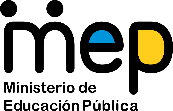 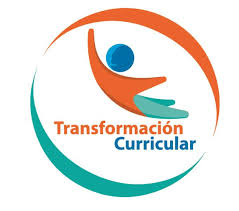 Self-Study Guide # 7 for 7th Grade Unit 2 week 3 El trabajo autónomo es la capacidad de realizar tareas por nosotros mismos, sin necesidad de que nuestros/as docentes estén presentes. Me preparo para hacer la guía Getting ready to work on my self-study guide.Pautas que debo verificar antes de iniciar mi trabajo. /Aspects to verify before I start working: 2. Voy a recordar lo aprendido y/o aprender. Recalling what I learned and /or learn. 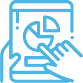 3.Pongo en práctica lo aprendido / Putting into practice what I learned.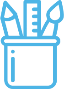 Remember: Stay home. Let’s flatten the curve.School Name: Teacher: Level: 7th  GradeSubject: EnglishMateriales o recursos que voy a necesitar/Materials needed  Suggested materials: Notebook, pencil, pen, eraser, highlighters, dictionary, etc.Self- study guide #7 for 7th GradeCondiciones que debe tener el lugar donde voy a trabajar/ Conditions of the place to work    Work in a place where you do your assignments daily. Tiempo en que se espera que realice la guía/ Expected time to work this self-study guideThis self-study guide will take you 80 minutes to be completed. Indicaciones / Instructions Dear student,Al final de esta guía yo puedo…/ At the end of this self-study guide, I can…elaborar preguntas simples acerca de las actividades en tiempo libre. /ask in a predictable pattern simple questions about leisure activities. responder preguntas simples acerca de las actividades en tiempo libre. / answer in a predictable pattern simple questions about leisure activities.Escribir información acerca de mí mismo en oraciones cortas y simples/ write straightforward information about myself in short simple sentences.The following tasks will help me to practice information related to Unit 2, Week 3 about Hanging Out.Actividad / Activity Preguntas para reflexionar y responderQuestions to reflect on and answerTask 1. Observo el siguiente video acerca las actividades de tiempo libre. Sino no tengo acceso a internet, observo las siguientes imagenes: /Watch the following video about free time activities. If no internet access look at the following pictures: https://www.youtube.com/watch?v=tzFESmpc6mo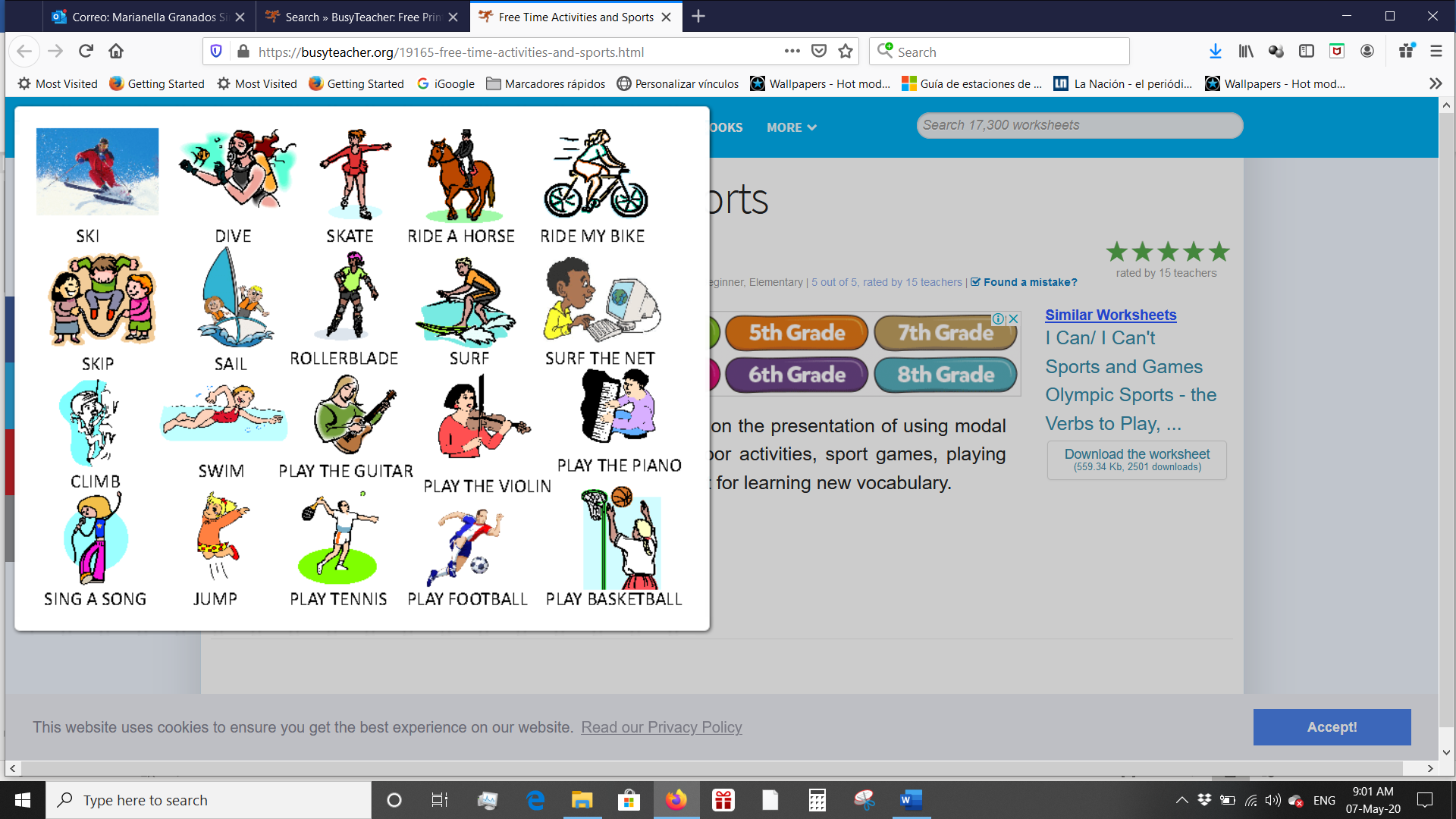 Taken from: https://busyteacher.org/19165-free-time-activities-and-sports.htmlTask 2. Leo la siguiente explicación: Los adverbios de frecuencia describen cuan a menudo hacemos una actividad. Miro la imagen de abajo y leo los siguientes ejemplos: / I read the following explanation: Adverbs of frequency describe how frequently we do an activity. See the image below and read the following examples: 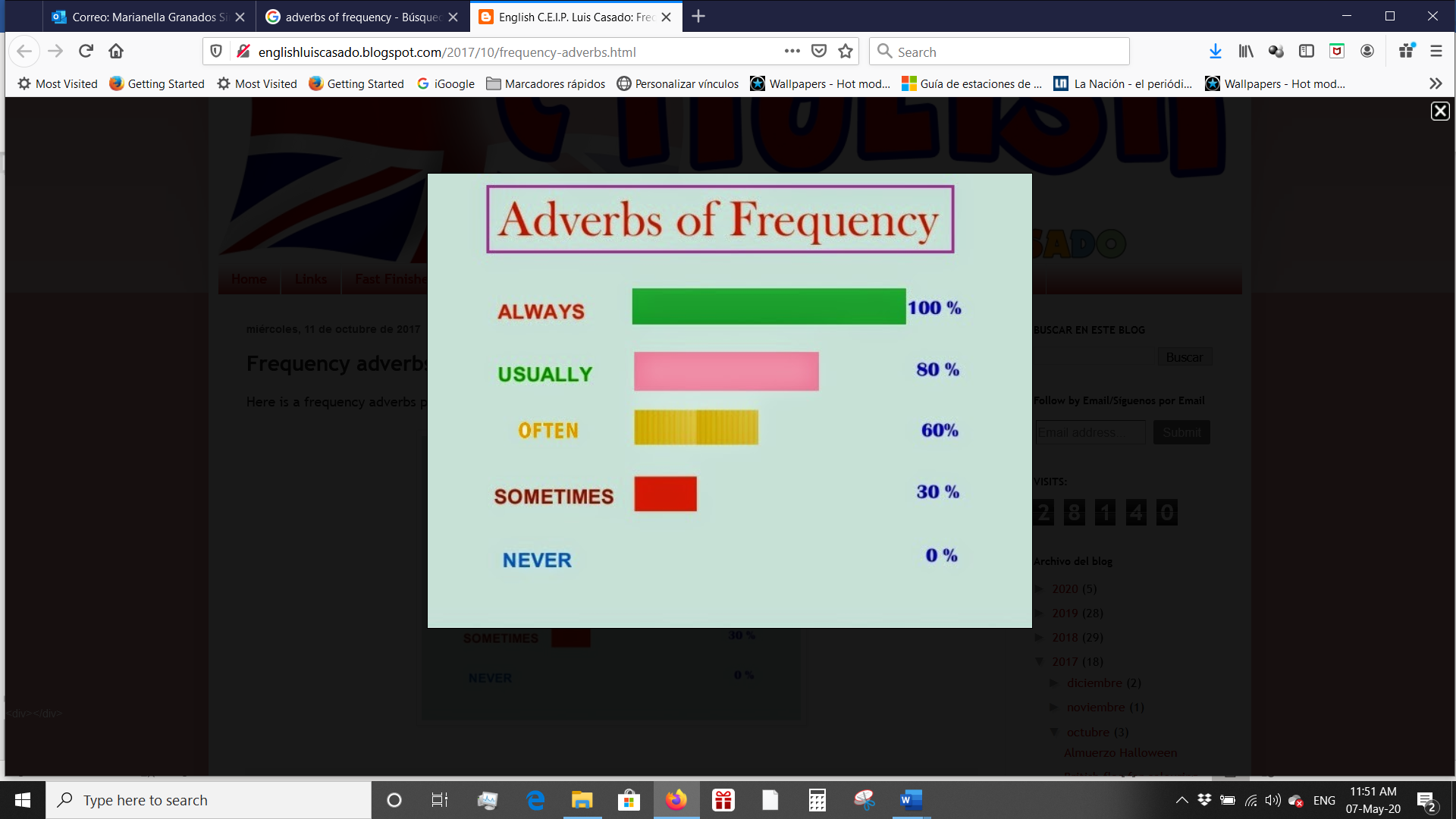 Taken from: http://englishluiscasado.blogspot.com/2017/10/frequency-adverbs.html(always= siempre/ usually= usualmente/ often = a menudo/ sometimes= a veces/never=nunca)For example: I never ride a horse because I don’t have one.                         She always sings a song because she loves music. Utilizamos la pregunta how often para preguntar la frecuencia con que se realiza una actividad. We use the wh question how often to ask for the frequency an activity is performed. For example: How often do you listen to music? I always listen to music.Indicaciones / Instructions Task 3. Respondo las siguientes preguntas: I answer the following questions:How often do you do these activities? Task 4. Encuentro quien practica las siguientes actividades. Escribo con que frecuencia y por qué las practica con frases sencillas. I find someone who practices these activities. I write how often and why he/she practices these activities by using simple phrases. Find someone who..Task 5. Estoy hablado con un amigo acerca de mis actividades favoritas durante mi tiempo libre. Escribo 5 actividades que me gusta hacer y 5 actividades que no me gusta hacer y con qué frecuencia las hago. Utilizo el vocabulario de las tareas lingüísticas 1 y 2 en oraciones completas. / I’m chatting with a friend about my favorite activities during my free time. I write about 5 activities I like to do and 5 I don’t like to do. I also tell how often I practice them. I write complete sentences including the vocabulary included on task 1 and 2._______________________________________________________________________________________________________________________________________________________________________________________________________________________________________________________________________________________________________________________________________________________________________________________________________________________________________________________________________________________Task 6. Yo reviso las oraciones que hice utilizando el siguiente cuadro: I check my sentences using the following chart. My sentencesCon el trabajo autónomo voy a aprender a aprender. With the self -study guide, I´m going to learn how to learnReviso las acciones realizadas durante la construcción del trabajo. I self -assess what I did when I finish the study guide.Marco una X encima de cada símbolo al responder las siguientes preguntas: Mark with an X on the icon that answers the following questions:1. ¿Leí las indicaciones con detenimiento?    Did I read the instructions carefully?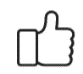 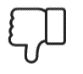 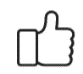 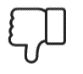 2. ¿Terminé la(s) tareas lingüísticas propuestas?    Did I finished the linguistic task(s) proposed? 3. ¿Utilicé diferentes apoyos para completar las tareas lingüísticas (diccionario, libros, apuntes, acceso a internet, a mi familia)?Did I use different supports to complete the linguistic tasks (dictionary, books, notes internet access, my family?Elaboré preguntas simples acerca de las actividades en tiempo libre. /I asked in a predictable pattern simple questions about leisure activities.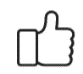 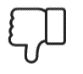  Respondí preguntas simples acerca de las actividades en tiempo libre. / I answered in a predictable pattern simple questions about leisure activities.Escribí información acerca de mí mismo en oraciones cortas y simples/ I wrote straightforward information about myself in short simple sentences.Explico ¿Cuál fue la parte favorita del trabajo?Explain, what was the favorite part of this work?¿Qué puedo mejorar, la próxima vez que realice la guía de trabajo autónomo?What can I improve the next time I work on the self study guide?Explico ¿Cuál fue la parte favorita del trabajo?Explain, what was the favorite part of this work?¿Qué puedo mejorar, la próxima vez que realice la guía de trabajo autónomo?What can I improve the next time I work on the self study guide?